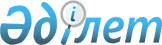 Қазақстан Республикасы Үкiметiнiң 1997 жылғы 7 қаңтардағы N 14 қаулысына өзгерiс және толықтыру енгiзу туралыҚазақстан Республикасы Үкiметiнiң қаулысы 1997 жылғы 24 шiлдедегi N 1161
     Қазақстан Республикасының Үкiметi қаулы етедi:
     "Қазақстан Республикасы Үкiметiнiң 1997 жылға арналған заң
жобасы жұмыстарының жоспары туралы" Қазақстан Республикасы Үкiметiнiң
1997 жылғы 7 қаңтардағы N 14  
 P970014_ 
  қаулысымен бекiтiлген Қазақстан
Республикасы Үкiметiнiң 1997 жылғы Заң жобасы жұмыстарының жоспарына
мынадай өзгерiс және толықтыру енгiзiлсiн:
     реттiк нөмiрi 49 жолдар алынып тасталсын:
     мынадай мазмұндағы реттiк нөмiрi 60б жолдармен толықтырылсын:
     "60б Табиғи биологиялық   Экобиоресурс,   қыркүйек қазан қараша
          ресурстарды арнайы   минi, Эконом.
          пайдаланғаны үшiн    саудаминi,
          төлем жасау мәселе.  Қаржыминi,
          лерi жөнiндегi       Әдiлетминi
          заңдарға өзгерiстер
          мен толықтырулар
          енгiзу туралы

     Қазақстан Республикасының
        Премьер-Министрiнiң
        бiрiншi орынбасары

      
      


					© 2012. Қазақстан Республикасы Әділет министрлігінің «Қазақстан Республикасының Заңнама және құқықтық ақпарат институты» ШЖҚ РМК
				